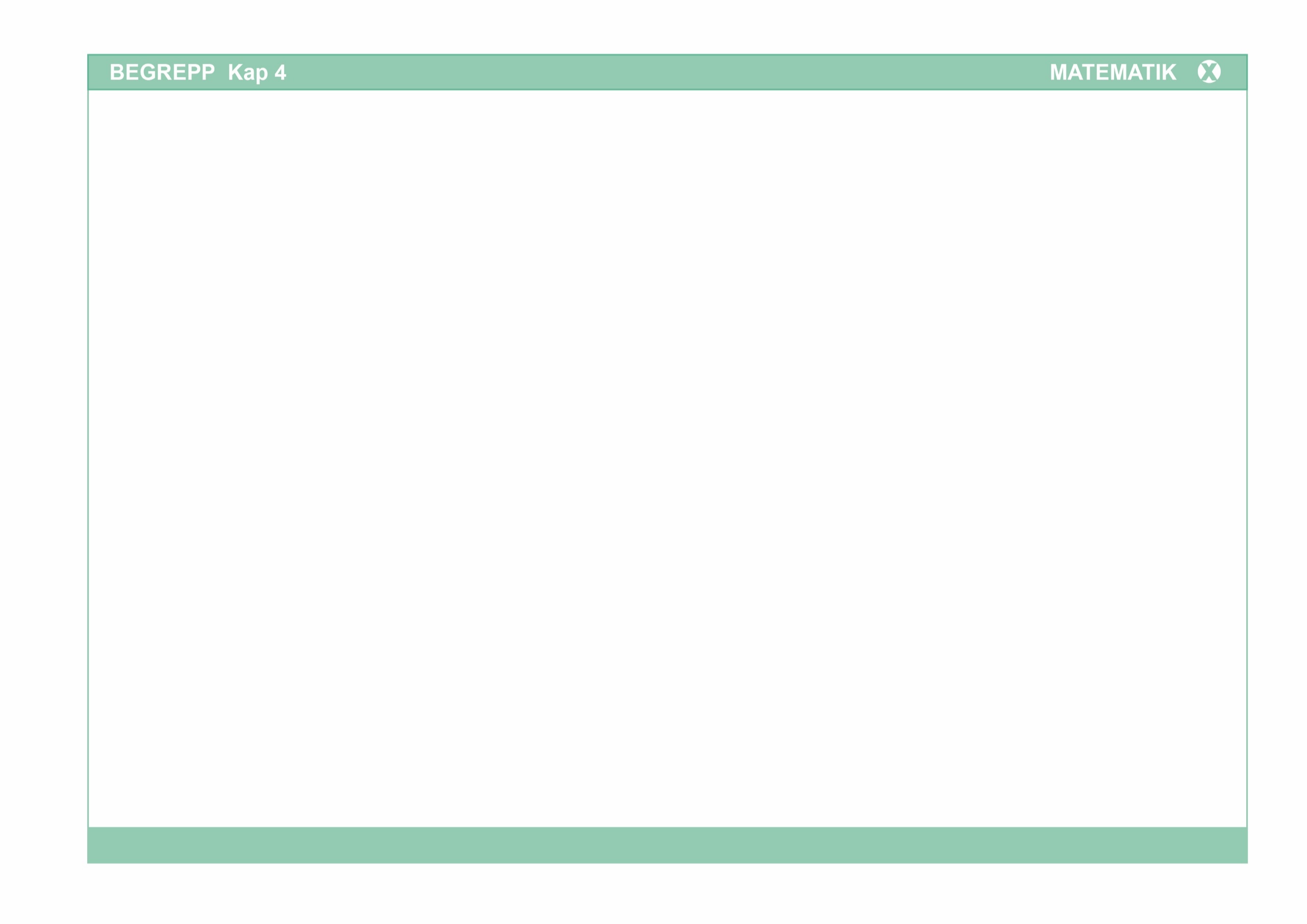 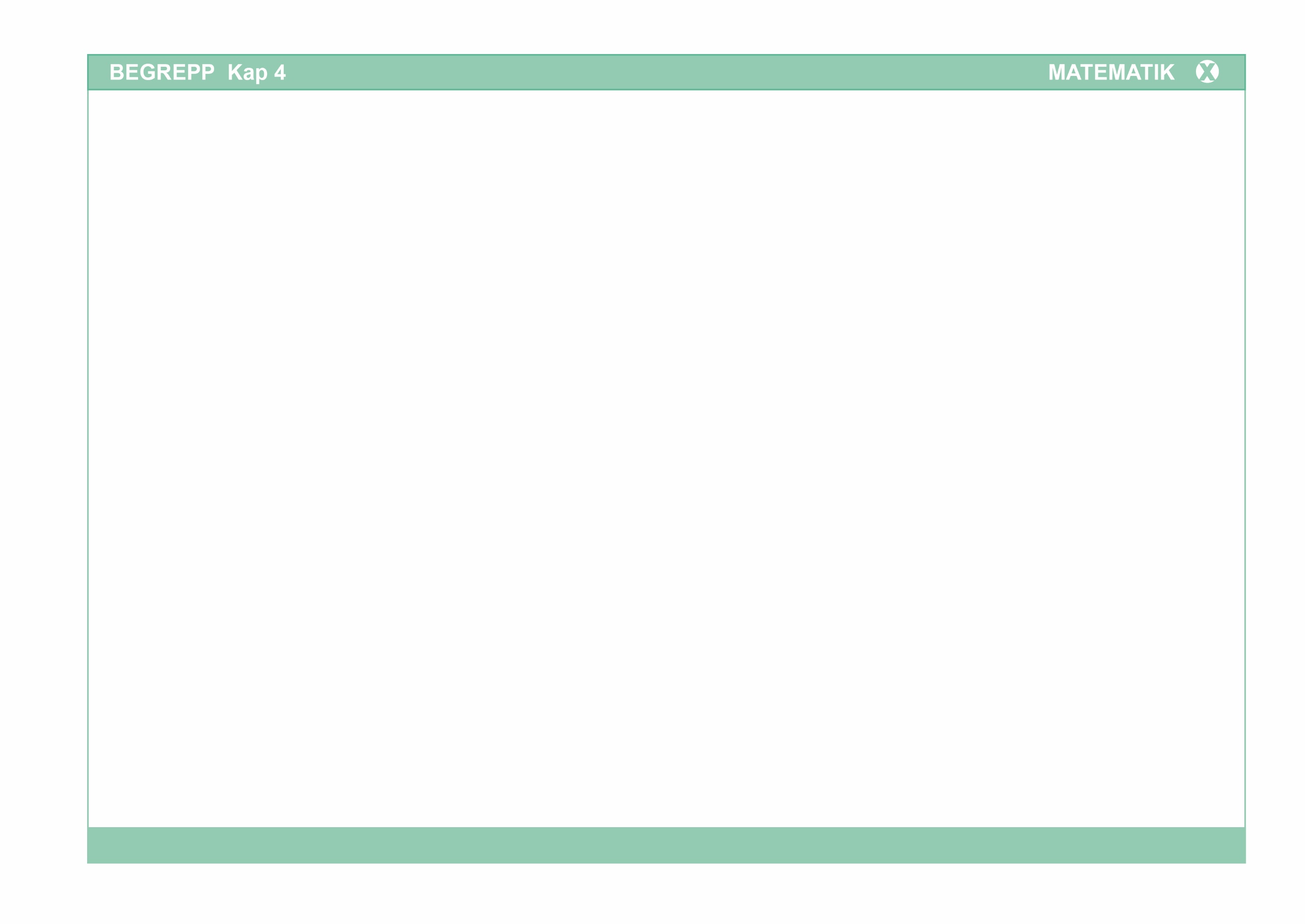 BegreppBeskrivningBild/exempelKoordinatsystemKoordinaterTvå tallinjer som korsar varandra. Tallinjerna gör att man kan ange en punkts position med hjälp av tal. Positionen anges med koordinater, x-koordinat och y-koordinat.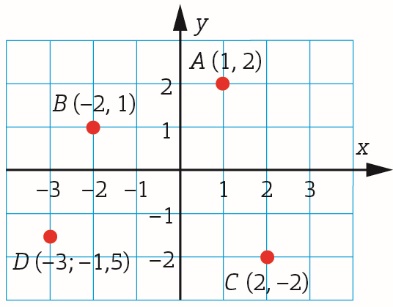 x-axel och y-axelDe båda tallinjerna i ett koordinatsystem kallas x-axel (vågrät) och y-axel (lodrät).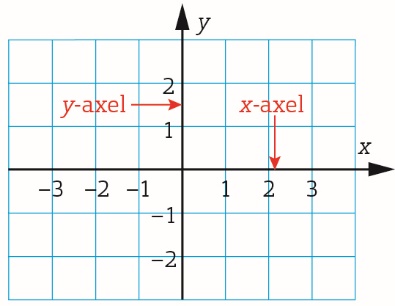 OrigoOrigo kallas nollpunkten i ett koordinatsystem. I den punkten korsar axlarna varandra.  Origo har koordinaterna (0, 0).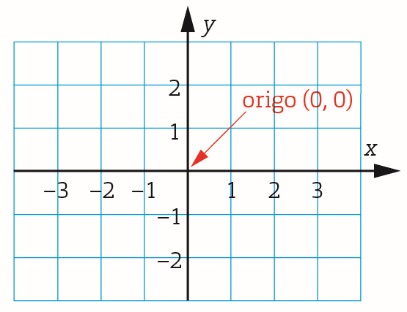 GrafEn bild av ett samband mellan två storheter, till exempel tid och sträcka.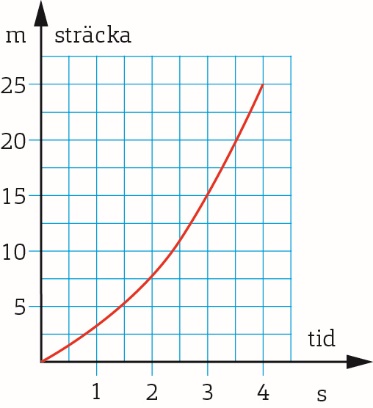 ProportionellNär man till exempel får betala lika mycket för varje kilogram. oavsett hur mycket man köper, är kostnaden proportionell mot vikten. En graf som visar en proportionalitet är en rät linje genom origo.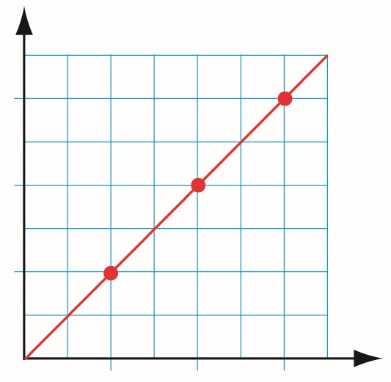 MedelhastighetUnder till exempel en timme kan en hastighet variera, och ibland vara hög och ibland låg. Medelhastigheten berättar vilken hastigheten har varit i genomsnitt under timmen.För att räkna ut medelhastigheten (v) dividerar man sträckan (s) med tiden (t).v = Kör man till exempel 100 km på 2 timmar är medelhastigheten:100 / 2 km/h = 50 km/hAndelEn andel är förhållandet mellan en del och det hela. Andelen anges i bråkform, procentform eller decimalform..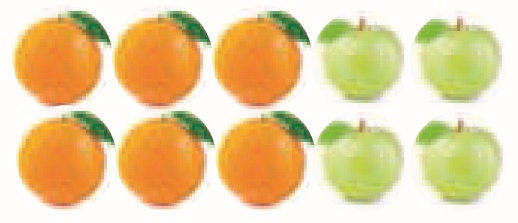 Det är 4 äpplen av sammanlagt 10 frukter. Andelen äpplen är då , 40 % eller 0,4. FörkortningNär man förkortar ett bråk dividerar man täljare och nämnare med samma tal. Bråket skrivs då med andra siffror, men har samma värde. kan förkortas till  genom att täljare och nämnare divideras med 2. = Enklaste formNär ett bråk inte går att förkorta mer så är det skrivet i enklaste form. =  = FörlängningNär man förlänger ett bråk multiplicerar man täljare och nämnare med samma tal. Bråket skrivs då med andra siffror, men har samma värde. kan förlängas till  genom att täljare och nämnare multipliceras med 2. = DelEn del av en mängd.Delen äpplen är 4 st och delen apelsiner är 6 st. Det hela är 
10 frukter. Det helaHela mängden.Delen äpplen är 4 st och delen apelsiner är 6 st. Det hela är 10 frukter.DecimalformEtt tal som är skrivet i decimalsystemet.0,5     –0,6     0,9     1,75     –5,5     10,03ProcentformProcent betyder hundradel. Att ett tal är skrivet i procentform visas med tecknet %. Procent används till exempel för att ange andelar och för att göra jämförelser.50 procent = 50 % =  = 0,5